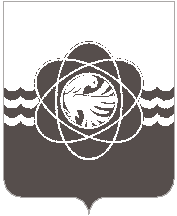 67 сессии пятого созываот 27.05.2024 № 424В соответствии со статьей 26 Устава муниципального образования «город Десногорск» Смоленской области, руководствуясь пунктом 2.3 Положения о порядке владения, пользования и распоряжения муниципальным имуществом муниципального образования «город Десногорск» Смоленской области, утвержденного решением Десногорского городского Совета от 24.04.2012 № 620, рассмотрев обращение Администрации муниципального образования  «город Десногорск» Смоленской области от 19.04.2024 № 4084, Десногорский городской Совет                                                                Р Е Ш И Л:Принять безвозмездно в собственность муниципального образования «город Десногорск» Смоленской области объекты движимого имущества для общеобразовательных учреждений, находящиеся в государственной собственности Смоленской области: Настоящее решение опубликовать в газете «Десна».О принятии безвозмездно в собственность муниципального образования «город Десногорск» Смоленской области объектов движимого имущества  для общеобразовательных учреждений № п/пНаименование имуществаКоличество, шт. Сумма, руб. 1Компьютер персональный настольный (моноблок)157 830,00 2Многофункциональное устройство (МФУ) КАТЮША М2472117 000,00 3Ауди-гарнитура Наушники с микрофоном SvenAP-860MV109 800,00 Исполняющий полномочия Председателя Десногорского городского Совета                                                     Е.П. ЛеднёваГлава     муниципального      образования«город Десногорск» Смоленской области                                            А.А. Терлецкий